Пенсионный фонд Российской Федерации
Государственное учреждение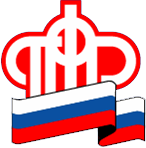 Управление  Пенсионного фонда РФ   в г. НяганиХанты-Мансийского автономного округа – Югры_________________________________(межрайонное)_____________________________________ 10.03.2021 года                                                                                            Пресс-релизОб остатке средств МСК югорчане узнают на портале госуслугиВ Личном кабинете на портале госуслуги югорчанам доступна информация о размере средств материнского капитала (его оставшейся части) с учётом прошедшей индексации.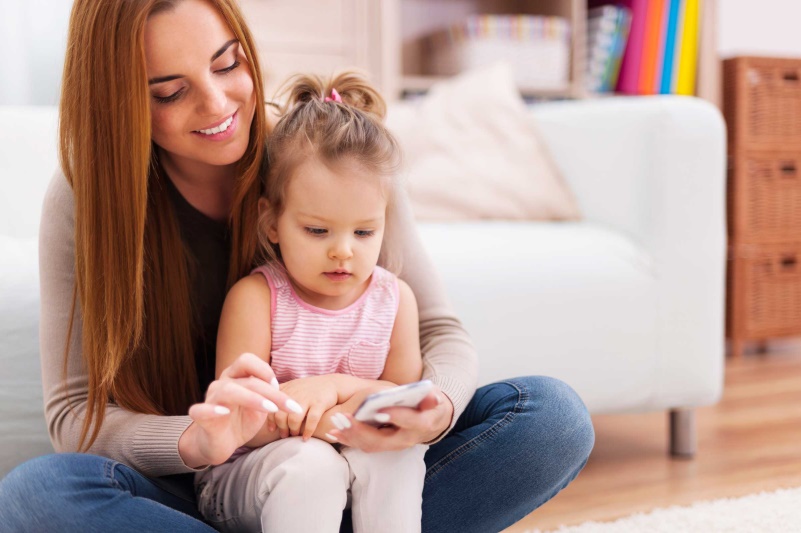 Владелец сертификата на материнский (семейный) капитал (МСК) через свой личный кабинет на портале госуслуги может запросить актуальную информацию о размере МСК или его остатка.Для этого необходимо: зайти в личный кабинет на портале госуслуги, в разделе «Услуги» выбрать категорию «Органы власти», далее - выбрать «ПФР», в разделе «ПФР» выбрать «Сертификат на материнский капитал», в разделе «электронные услуги» выбрать услугу «Выдача выписки из федерального регистра лиц, имеющих право на дополнительные меры государственной поддержки, о выдаче государственного сертификата на материнский (семейный) капитал» и нажать кнопку «получить услугу». После этого система автоматически направит в раздел «Выписка об остатке материнского капитала», где необходимо подтвердить получение услуги нажатием кнопки «Получить выписку».Выписка о размере материнского капитала (его оставшейся части) придет в личный кабинет заявителя на портале госуслуги в режиме онлайн. При необходимости, документ можно будет скачать, распечатать или отправить на электронную почту.Напоминаем, что с 15 апреля 2020 года, оформление сертификата на МСК проходит в проактивном режиме, то есть после поступления в Пенсионный фонд сведений о рождении ребёнка сертификат автоматически (без заявлений) оформляется на маму и направляется в её личный кабинет на портале госуслуги.УПФР в г. Нягани ХМАО- Югры (межрайонное)                          тел: (834672) 3-56-02,3-55-03,3-56-12